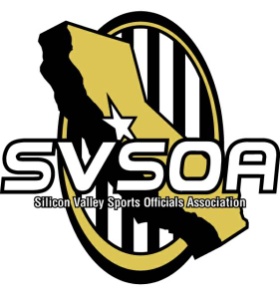 SVSOA Game #__________ – ______AM/PM______________ v ______________Freshmen/Junior Varsity/Varsity FootballHalftime will be ______ minutes.Followed by mandatory 3 minute warm-up.SVSOA Game #__________ – ______AM/PM______________ v ______________Freshmen/Junior Varsity/Varsity FootballHalftime will be ______ minutes.Followed by mandatory 3 minute warm-up.SVSOA Game #__________ – ______AM/PM______________ v ______________Freshmen/Junior Varsity/Varsity FootballHalftime will be ______ minutes.Followed by mandatory 3 minute warm-up.SVSOA Game #__________ – ______AM/PM______________ v ______________Freshmen/Junior Varsity/Varsity FootballHalftime will be ______ minutes.Followed by mandatory 3 minute warm-up.In accordance with Rules 1.1.5, 9.5.1 and 9.8.1 of the Federation Rule Book, you are now being formally advised that abusive, profane, or obscene language or conduct, whether it be directed at an official, a player, a coach, oneself, or anyone else connected with this shall not be tolerated. If such language is heard, or similar conduct observed, penalties shall be assessed accordingly, up to and including ejection from the game. As coaches and captains, the game officials expect you to lead your team by example. As a result, your conduct and language shall be held to the highest standard of propriety and sportsmanship. In accordance with Rules 1.1.5, 9.5.1 and 9.8.1 of the Federation Rule Book, you are now being formally advised that abusive, profane, or obscene language or conduct, whether it be directed at an official, a player, a coach, oneself, or anyone else connected with this shall not be tolerated. If such language is heard, or similar conduct observed, penalties shall be assessed accordingly, up to and including ejection from the game. As coaches and captains, the game officials expect you to lead your team by example. As a result, your conduct and language shall be held to the highest standard of propriety and sportsmanship.In accordance with Rules 1.1.5, 9.5.1 and 9.8.1 of the Federation Rule Book, you are now being formally advised that abusive, profane, or obscene language or conduct, whether it be directed at an official, a player, a coach, oneself, or anyone else connected with this shall not be tolerated. If such language is heard, or similar conduct observed, penalties shall be assessed accordingly, up to and including ejection from the game. As coaches and captains, the game officials expect you to lead your team by example. As a result, your conduct and language shall be held to the highest standard of propriety and sportsmanship.In accordance with Rules 1.1.5, 9.5.1 and 9.8.1 of the Federation Rule Book, you are now being formally advised that abusive, profane, or obscene language or conduct, whether it be directed at an official, a player, a coach, oneself, or anyone else connected with this shall not be tolerated. If such language is heard, or similar conduct observed, penalties shall be assessed accordingly, up to and including ejection from the game. As coaches and captains, the game officials expect you to lead your team by example. As a result, your conduct and language shall be held to the highest standard of propriety and sportsmanship.